DESAYUNO DE PRENSALa Asociación Española de Matronas y la Asociación de Cerveceros de España colaboran en la difusión de la campaña “Su alimentación depende de ti. Durante la lactancia, bebe SIN” en Catalunya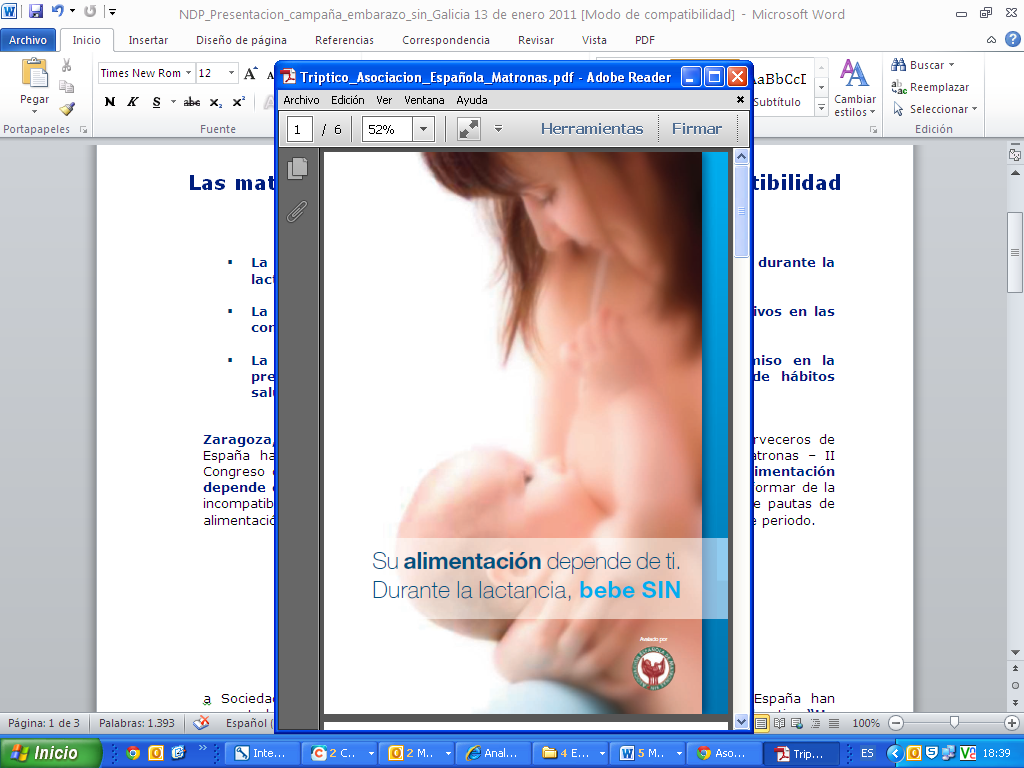 El objetivo es concienciar sobre la incompatibilidad del consumo de alcohol con la lactancia, dar a conocer otras opciones como la cerveza sin alcohol y ofrecer pautas de alimentación adecuadas para esta etapa de la vidaTe convocamos a un encuentro informativo el lunes, 22 de julio, a las 11,00 h. en el Col·legi de Periodistes de Catalunya -Demarcació de Tarragona-  (C/August 5, 1r 1a. Tarragona), donde se presentará la campañaEn el encuentro intervendrán: Dr. Jesús Román Martínez, Presidente del Comité Científico de la Sociedad Española de Dietética y Ciencias de la Alimentación (SEDCA)Mª José Ramón del Carmen, Asociación Española de MatronasRUEDA DE PRENSAPara más información y gestión de entrevistas:Bárbara Navarro/ Silvia Castel91 384 67 54/ 69629 27 90 54/ 609 464 345silvia.castel@bm.com/ barbara.navarro@bm.com Fecha: Lunes, 22 de julioHora: 11:00 horasLugar: Col·legi de Periodistes de Catalunya – Demarcació de TarragonaC/ August 5, 1r 1ª. Tarragona